Warszawa, 30 grudnia 2022 r.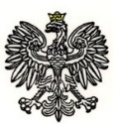 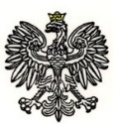 Dotyczy: 	postępowania prowadzonego w trybie przetargu nieograniczonego w celu zawarcia umowy ramowej  na dostawy eksploatacyjnych do sprzętu drukującego, nr ref.: WZP-2331/22/128/Ł.	- Zadanie nr 5 na dostawy materiałów eksploatacyjnych do sprzętu drukującego marki TOSHIBAWydział Zamówień Publicznych Komendy Stołecznej Policji, działając w imieniu Zamawiającego, po dokonaniu czynności badania i oceny złożonych ofert, zgodnie z art. 253 ust. 2 ustawy z dnia 11 września 2019 r. Prawo zamówień publicznych (Dz. U. 2022, poz. 1710 z późn. zm.), zwanej dalej „ustawą”, informuje, że w ww. postępowaniu:W zadaniu nr 5 na dostawy materiałów eksploatacyjnych do sprzętu drukującego marki TOSHIBA najkorzystniejsze oferty złożyli wykonawcy:Przedsiębiorstwo Wielobranżowe MULTIKOM Adam Papierski, z/s w Bydgoszczy TonaTuszu.pl Sp. z o.o., z/s w WarszawieUzasadnienie wyboru:Podstawa prawna:Art. 239 ust. 2 ustawy – „Najkorzystniejsza oferta to oferta przedstawiająca najkorzystniejszy stosunek jakości do ceny lub kosztu […]”Podstawa faktyczna:Wykonawcy złożyli oferty spełniające wymagania Zamawiającego zawarte w Specyfikacji Warunków Zamówienia, niepodlegające odrzuceniu, które zajęły pozycje od 1 do 2 w rankingu zgodnie z uzyskaną liczbą punktów w przyjętych kryteriach oceny ofert i których cena nie przewyższa kwoty, jaką Zamawiający może przeznaczyć na sfinansowanie umowy ramowej.Oferty podlegające ocenie uzyskały nw. wartość punktową:Numer ofertyNazwa (firma) i siedzibaLiczba punktów w kryterium cena oferty bruttoLiczba punktów w kryterium termin dostawySuma punktów/ pozycja1.TonaTuszu.pl Sp. z o.o., z/s w Warszawie37,6555,0092,65 / 24.Przedsiębiorstwo Wielobranżowe MULTIKOM Adam Papierski, z/s w Bydgoszczy45,0055,00100,00 / 15.NETPRINT SPÓŁKA CYWILNA Jerzy Wasiela, Bartosz Szostak z/s w Oświęcimiu28,5055,0083,50 / 36.PRAXIS ŁÓDŹ Pilecka i Petlak Spółka Jawna, z/s w Łodzi21,8955,0076,89 / 4